      Российская Федерация  Московская область  Городской округ  Подольск, г. ПодольскМуниципальное дошкольное образовательное учреждение  детский сад  №64«Непоседа»142184, Московская область, Городской округ  Подольск, г. Подольск, ул. Гайдара, д.8-аТелефон: (8-4967) 50-59-16ПЛАНМЕРОПРИЯТИЙ ПО ОХРАНЕ  ЗДОРОВЬЯ  ОБУЧАЮЩИХСЯ (ВОСПИТАННИКОВ)муниципального дошкольного  образовательного  учреждения  детского  сада   №64«Непоседа»  на  2021 - 2022 учебный  год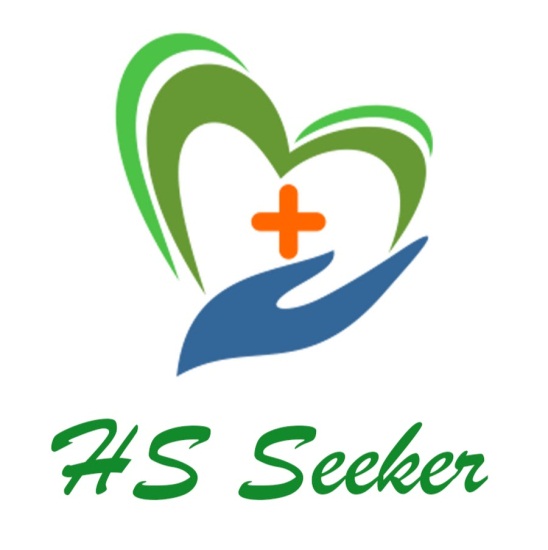 Городской округ  Подольск2021 г.Цель: создание  условий  в  ДОУ, обеспечивающих  охрану  и  укрепление  физического  и  психического  здоровья  воспитанников.Старший  воспитатель МДОУ №64 «Непоседа»  ____________  Леднёва Т.А.Старшая  медсестра  МДОУ №64 «Непоседа» ______________  Нитченко Т.А.№п/пНаименование мероприятияСрок реализацииСрок реализацииответственный                             Нормативно-правовое  и  информационное  обеспечение                             Нормативно-правовое  и  информационное  обеспечение                             Нормативно-правовое  и  информационное  обеспечение                             Нормативно-правовое  и  информационное  обеспечение                             Нормативно-правовое  и  информационное  обеспечениеВключение  вопросов  охраны  и  укрепления  здоровья  воспитанников  в  содержание  оперативных  совещаний  с  работниками  учреждения, педагогических  заседаний.Включение  вопросов  охраны  и  укрепления  здоровья  воспитанников  в  содержание  оперативных  совещаний  с  работниками  учреждения, педагогических  заседаний.в течение годаЗаведующийСт.медсестраСт. воспиательПроведение инструктажей по охране  жизни  и  здоровья  детейПроведение инструктажей по охране  жизни  и  здоровья  детейавгуств течение годаСт.медсестраЗам. зав. по безопасностиПроведение оценки безопасности оборудования, ревизия технического состояния спортивного оборудования  в  музыкальных  и  спортивных залах, на игровых площадкахПроведение оценки безопасности оборудования, ревизия технического состояния спортивного оборудования  в  музыкальных  и  спортивных залах, на игровых площадкахавгустапрельЗам. зав. по безопасностиРазработка планов и материалов, связанных с организацией работы по профилактике детского  травматизмаРазработка планов и материалов, связанных с организацией работы по профилактике детского  травматизмаавгуств течение годаЗам. зав. по безопасностиОзнакомление коллектива ДОУ с приказами, распоряжениями, письмами вышестоящих организаций по вопросам охраны жизни  и здоровья воспитанников, профилактике детского травматизма.Ознакомление коллектива ДОУ с приказами, распоряжениями, письмами вышестоящих организаций по вопросам охраны жизни  и здоровья воспитанников, профилактике детского травматизма.в течение годаЗам. зав. по безопасностиОрганизационные  мероприятияОрганизационные  мероприятияОрганизационные  мероприятияОрганизационные  мероприятияОрганизационные  мероприятияОбработка тротуаров, входных и пешеходных зон образовательных учреждений во время гололеда»Октябрь-мартОктябрь-мартЗам. зав. по безопасностиОрганизация медико-педагогического контроля за качеством и интенсивностью физических нагрузок на детей (НОД «Физическая культура») во всех возрастных группах1 раз в месяц в каждой возрастной группе1 раз в месяц в каждой возрастной группеСтарший воспитатель
Старшая медсестра
Организация и проведение мероприятий с  воспитанниками и их родителями по охране жизни и здоровья воспитанников и профилактике травматизмаВ соотв.ии с планом В соотв.ии с планом Старший воспитатель
Старшая медсестра ВоспитателиОрганизация  контроля за обеспечением безопасных условий труда и безопасного пребывания детей в детском садуВ течение годаВ течение годаЗам. зав. по безопасностиРазмещение информации по охране жизни и здоровья воспитанников на официальном сайте ДОУВ течение года В течение года Старший воспитательПринятие мер дисциплинарной ответственности к работникам детского сада, не обеспечившим безопасность воспитательно-образовательного процессаПо мере необходимостиПо мере необходимостиЗаведующийМетодическая  работаМетодическая  работаМетодическая  работаМетодическая  работаМетодическая  работаИнструктаж  с  сотрудниками  ДОУ  по:  - организации  охраны  жизни  и  здоровья  детей; - предупреждению  детского травматизма;- охране  труда  и  выполнению  требований  безопасности  на  рабочем  месте;- антитеррористической  безопасности;- противопожарной  безопасности.Августв течение годаАвгуств течение годаЗам. зав. по безопасностиСтарший воспитатель
Старшая медсестраОбучение  воспитанников  основам безопасности  жизнедеятельности  в  соответствии  с  рабочей  программой  группы по разделам «ЗОЖ», «ОБЖ», «ПДД»В течение годаВ течение годаВоспитателиМедико-педагогические  совещания  с  педагогами  групп раннего  возраста  и  групп  компенсирующей  направленности.Октябрь-апрельОктябрь-апрельПроведение  специальных  закаливающих  процедурПроведение  специальных  закаливающих  процедурПроведение  специальных  закаливающих  процедурПроведение  специальных  закаливающих  процедурПроведение  специальных  закаливающих  процедурВоздушные  ванны  после  сна  и во  время  проведения  физкультурных  занятий во всех группах.постояннопостоянноВоспитателиИнструктор по физ.воспитаниюПроведение  коррегироующей  гимнастики (утренняя  зарядка, физкультурные  занятия)постояннопостоянноВоспитателиИнструктор по физ.воспитаниюБосохождение – хождение  босиком  по  покрытому  и  непокрытому  полу.ежедневноежедневноВоспитателиПроведение  дыхательной  гимнастикирегулярнорегулярноВоспитателиПроведение  зрительной  гимнастикирегулярнорегулярноВоспитателиОбширное умываниеВ летний периодВ летний периодВоспитателиПрофилактические  мероприятияПрофилактические  мероприятияПрофилактические  мероприятияПрофилактические  мероприятияПрофилактические  мероприятияПрофилактика утренних фильтровежедневноежедневноВоспитателиСанитарно-просветительская работа и наглядная агитацияежедневноежедневноВоспитателиСамомассажрегулярнорегулярноВоспитателиОсмотр  детей  узкими  специалистами  для  раннего  выявления  заболеваний.В течение годаВ течение годаСтаршая медсестраОрганизация  питанияОрганизация  питанияОрганизация  питанияОрганизация  питанияОрганизация  питанияИспользовать  в  рационе  питания  детей  кисло-молочную  продукциюПо нормамПо нормамСтаршая медсестраВключать  в  рацион  овощные  салаты,  овощи.По нормамПо нормамСтаршая медсестраВитаминизация  третьих  блюд  аскорбиновой  кислотой.По нормамПо нормамСтаршая медсестраИспользовать  в  рационе  детей  фрукты  и  фруктовый  сок.По нормамПо нормамСтаршая медсестраФизкультурно-оздоровительный  мероприятияФизкультурно-оздоровительный  мероприятияФизкультурно-оздоровительный  мероприятияФизкультурно-оздоровительный  мероприятияФизкультурно-оздоровительный  мероприятияФизкультурные  занятия  по  развитию  движений воспитанников ( в помещении  и  на  воздухе)По плануПо плануИнструктор по физ.воспитаниюВалеологические  беседы «О  мышцах». «О  значении  сердца  в  организме»  и  т.п.)По плануПо плануВоспитателиУтренняя  гимнастика  с  музыкальным  сопровождением.ежедневноежедневноВоспитателиДинамические  паузы  на  занятиях  и  в свободной  деятельности:- физминутки;- пальчиковая  гимнастика;- логоритмикаежедневноежедневноВоспитателиПодвижные  игры  и  эстафеты на прогулкеежедневноежедневноВоспитателиФизкультурные  досугиФизкультурные  досугиФизкультурные  досугиФизкультурные  досугиФизкультурные  досугиПраздники  здоровьяПо плануПо плануВоспитателиИнструктор по физ.воспитаниюСпортивные  праздникиПо плануПо плануВоспитателиИнструктор по физ.воспитаниюМузыкально-оздоровительные  мероприятияМузыкально-оздоровительные  мероприятияМузыкально-оздоровительные  мероприятияМузыкально-оздоровительные  мероприятияМузыкально-оздоровительные  мероприятияИспользование  приёмов  релаксации:- минутки  тишины- музыкальные паузырегулярнорегулярноВоспитателиМузыкальные  народные  игры  с арттерапевтическим  эффектом- Игры  и  упражнения  на  развитие  коммуникативных  связей  и  коррекции  нежелательных  черт  характераПо плануПо плануМузыкальный  руководительВоспитателиЗанятия  с  использованием  методов  сказкотерапииПо плануПо плануПедагог-психологВоспитателиМузыкальные  утренники  и  развлеченияПо плануПо плануМузыкальный  руководительВоспитателиСанитарно-просветительская  работа  с  детьмиСанитарно-просветительская  работа  с  детьмиСанитарно-просветительская  работа  с  детьмиСанитарно-просветительская  работа  с  детьмиСанитарно-просветительская  работа  с  детьмиБеседы  с  детьми  о  здоровье  и  здоровом  образе  жизни.В течение годаВ течение годаВоспитателиСтаршая медсестраОрганизация  наглядных  форм  профилактики, пропаганды  и  агитации для  детей.В течение годаВ течение годаВоспитателиСтарший воспитатель                               Санитарно-просветительская  работа  с  сотрудниками                               Санитарно-просветительская  работа  с  сотрудниками                               Санитарно-просветительская  работа  с  сотрудниками                               Санитарно-просветительская  работа  с  сотрудниками                               Санитарно-просветительская  работа  с  сотрудникамиУсилить  работу  среди  воспитателей по  физическому  воспитанию  детей, чёткому  соблюдению  режима  дня, закаливанию,  оздоровлению.В течение годаВ течение годаСтарший воспитатель
Старшая медсестраПроведение  инструктажей  с  воспитателями по  проведению  оздоровительных  и  закаливающих  процедур  с  воспитанниками  ДОУПо плануПо плануСтарший воспитатель
Старшая медсестраОрганизация  наглядных  форм  профилактики, пропаганды  и  агитации для  работников  ДОУВ течение годаВ течение годаСтарший воспитатель
                   Санитарно-просветительская  работа  с  родителями                   Санитарно-просветительская  работа  с  родителями                   Санитарно-просветительская  работа  с  родителями                   Санитарно-просветительская  работа  с  родителями                   Санитарно-просветительская  работа  с  родителямиРодительские  собрания,  рассматривающие  вопросы  оздоровления  детей.По плануПо плануВоспитателиКонсультации, практикумы для  родителей, знакомящие  с  новыми  технологиями  оздоровления.По плануПо плануВоспитателиОрганизация  наглядных  форм  профилактики, пропаганды  и  агитации для  родителей.В течение годаВ течение годаВоспитателиМедико-педагогический  контрольМедико-педагогический  контрольМедико-педагогический  контрольМедико-педагогический  контрольМедико-педагогический  контрольУсилить  контроль  за  организацией  рационального  питания  соответственно  возрасту  и  здоровью  детей.По плануПо плануСтаршая медсестраСистематизировать  контроль  за  проведением  утренней  гимнастики  и  физкультурных  занятий  в  ДОУ.По плануПо плануСтарший воспитательКонтроль за соблюдением режима дня  в  группах.По плануПо плануСтарший воспитательСтаршая медсестраКонтроль  за  двигательной активностью  на  прогулке  в осенне-зимний  период.По плануПо плануСтарший воспитательКонтроль за проведением закаливающих процедур.По плануПо плануСтаршая медсестраКонтроль за  соблюдение  санитарно-эпидемиологических  требований.постояннопостоянноСтаршая медсестраКонтроль за посещаемостью  и  заболеваемостью детей.постояннопостоянноСтаршая медсестраМатериально-техническое  обеспечениеМатериально-техническое  обеспечениеМатериально-техническое  обеспечениеМатериально-техническое  обеспечениеМатериально-техническое  обеспечениеАнализ  материально-технического обеспечения  ДОУ  с  учётом  потребностейСентябрь-октябрьСентябрь-октябрьзаведующийАнализ  обеспечения  пособиями  для  организации  образовательно-воспитательного  процесса  ДОУ.Сентябрь-октябрьСентябрь-октябрьСтарший воспитательОбеспечение  соответствия  предметно-пространственной  развивающей  среды  требованиям ФГОСВ течение годаВ течение годаСтарший воспитательПриобретение  материально-технических  средствВ течение годаВ течение годазаведующийМониторинговое  направлениеМониторинговое  направлениеМониторинговое  направлениеМониторинговое  направлениеМониторинговое  направлениеМониторинг  эффективности  работы  ДОУ  по  здоровьесбережениюСентябрь-майСентябрь-майСтаршая медсестраМониторинговая  оценка  качества проведённых  профилактических, лечебно-оздоровительных  мероприятий.Сентябрь-майСентябрь-майСтаршая медсестра